Mrs. Parnell’s Peachy Things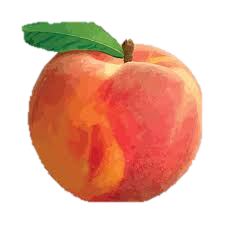 Cobbler, Canning, and Sweet TreatsAnnual Porter Peach Festival Culinary ContestEntry Form: Name: ____________________________________________________Address: ________________________________________________________________________________________________________City & State: ____________________________________________________ Phone: ______________________________________________Email: ______________________________________________Signature: ____________________________________________________ CATEGORIES: (Please check one category for your entry)  A. Peach Cobbler, Cake, Crisp & Pie    B. All Other Sweet Peach Treats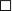   C. Peach Jars And Jams	  D. Any Peachy Thing (Under Age 18) (This category is for anyone 18 and  under, and they can make any peach dish from categories A-C).GENERAL RULES:• All entries will be accepted at the Civic Center from 4:00-5:45 p.m. on Friday, July 16th 2021. (There is a refrigerator and freezer to hold your entries at the Civic Center). Winners will be announced on Friday at 8:15  p.m. via Facebook Live. Please come back to the Civic Center afterwards to pick up prizes, and to take photos if you are a winner. • Every entry must be accompanied with a $25 entry fee, $5 will be donated to the Andrea Parnell Memorial Scholarship Fund. Cash or Check accepted. Please make checks payable to the Porter Lion’s Club.• All entries must also have a typed or neatly hand written recipe with clear instructions and ingredients. Winners will be featured in the 2021 Peach Festival Ad Book, and on our Facebook Page. Please do not enter a recipe you do not want to be shared with the world.  • Any type (frozen, fresh, canned) of peaches may be used in the recipe.• Winning recipes from 2018 or 2019 may not be entered.• Entries judged for taste, appearance, and quality. • Prepared dish must be in a disposable or donated dish and must not have the entrant’s name.• Entries without a recipe and instructions, will not be judged.• You must make enough of your entry to be sampled by 30 people. ** Please bring this completed form with you on July 16th or you can email it to Krystal Livesay at dashnk27@gmail.com in advance. Thank you** 